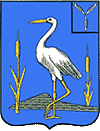 АДМИНИСТРАЦИЯБОЛЬШЕКАРАЙСКОГО МУНИЦИПАЛЬНОГО ОБРАЗОВАНИЯ РОМАНОВСКОГОМУНИЦИПАЛЬНОГО РАЙОНАСАРАТОВСКОЙ ОБЛАСТИРаспоряжение№ 7-р28 февраля 2022 годас. Большой КарайОб издании очередного выпускаинформационного сборника«Большекарайский вестник»На основании Устава Большекарайского муниципального образования Романовского муниципального района Саратовской области, решения Совета депутатов Большекарайского муниципального образования Романовского муниципального района Саратовской области  от 12.03.2012 года № 171 «Об утверждении официального печатного органа Большекарайского муниципального образования»1.Издать  информационный сборник «Большекарайский вестник» № 3 от 28 февраля  2022 года тиражом 10 экземпляров. 2. Опубликовать:-постановление №4 от 02.02.2022г. «Об определении границ части предполагаемой территории  для реализации инициативного проекта»  ;-постановление №5 от 02.02.2022г. «Об утверждении инициативного проекта «Приобретение и установка игровой площадки»;-постановление №6 от 16.02.2022г. «Об  утверждении муниципальной Программы «Обеспечение населения питьевой  водой»;-постановление №7 от 16.02.2022г. «О внесении изменений в постановление №52 от 30.11.2021г. «Об утверждении муниципальной программы «Развитие местного самоуправления   в Большекарайском муниципальном образовании»;-постановление №8 от 16.02.2022г. «О внесении изменений в постановление №55 от 30.11.2021г. «Об утверждении муниципальной программы«Благоустройство муниципального образования»;-распоряжение №6-р от 11.01.2022г. «О проведении электронного аукциона у субъектов малого предпринимательства,  социально ориентированных некоммерческих организаций на  право заключения муниципального контракта на выполнение работ по ремонту дороги по ул. Молодежная (от д. 14 А до пересечения с ул. Осиновка) в с. Большой Карай Романовского района Саратовской области».3.Контроль за исполнением настоящего решения оставляю за собой .Глава Большекарайскогомуниципального образования                                                                           Н.В.Соловьева